Túrakód: F-K_5-6-sz 	/ Táv.: 25,2 km	/	Frissítve: 2021-01-31Túranév: Futó középtáv 5-6-szakaszLeírás:Teljesítménytúránk 4 résztávból áll. 
Teljesítése 3 ellenőrzőpont-igazolást igényel. A rajt és a cél a túra két végpontjának közelében található, az első, illetve az utolsó terepi ellenőrzőpontoknál. Időmérés e két pont között történik! Az első, illetve az utolsó résztávok csupán a legközelebbi buszmegállótól/buszmegállóig navigálják a túrázót. (Ha más közlekedési eszközzel jutsz ide, vagy haza, akkor bejárásuk nem kötelező.)Rajt: Furioso Emlékpark / 009QR / N46 32.469 E20 24.362.Cél: Árpád-halom / 011QR / N46 36.918 E20 33.960. 1. résztáv: /Buszmegálló: Tompahát, Központ - Furioso Emlékpark/A buszmegállótól a park irányába induljunk (DNY) a keleti oldalon. A kis hídon átkelve az emlékmű mellet, egy fatörzsén találjuk az igazoláshoz (rajthoz) szükséges táblát (009QR).2. résztáv: /Furioso Emlékpark - Horthy-Fa/Érkezésünk irányát tartva a buszmegállónál érjük el az aszfaltutat, ahol jobbra (KDK) fordulva ismét a kék sáv vezet bennünket. Az állattartó telep sarkán balra (ÉÉK) véve az irányt, szántók között jutunk át Ótompahátra. (Közkút található.) Szűk másfél kilométert követően leválunk a kék sávról balra (ÉK), hogy egy földúton átvágjunk 4405-ös útra. Ezt elérve röviden balra (NY) haladunk (380 m), majd a 11-es km előtt jobbra térünk le (ÉK), ahonnan földút következik. Ez az ún. Özvegysor. Ezen a szakaszon ismét a nyomvonal lesz a legfőbb támpontunk! Kettő darab 90 fokos fordulatot, majd a Mágocs-éren történő átkelésünket követően érjük el a 4406-os aszfaltozott utat. Ezen a ponton ne hagyjuk, hogy elbizonytalanítson bennünket a mindkét irányba futó track! Kellően belenagyítva pontosan mutatja, hogy mit kell tennünk. Itt balra (ÉNY) kell kitérnünk a bő fél kilométerre található ellenőrzőponthoz (Horthy-Fa, 010QR), mely az út baloldalán található, az erdő sarkánál.3. résztáv: /Horthy-Fa - Árpád-halom/Most indulhatunk visszafelé DK-i irányba. A település szélénél ismét átkelünk a Mágocs-ér felett, jobbunkon szép faragott szoborcsoport mellett haladunk. (PANNONIA SACRA – ÁLDOTT MAGYARORSZÁG) Kissé odébb, balról a Károlyi-kastély kapuján tudunk belesni (akár be is menni) egészen az impozáns épületegyüttesig. A településen befelé haladva szenteljünk figyelmet a nyomvonalnak, nehogy túlszaladjunk a balrafordulás (KÉK) helyén. (E szakaszon közkút is elérhető.) Ha ez megvan, szinte irányváltás nélkül szeljük át a lakott részt, szélénél ismét talajútra váltva. A 4448-as utat elérve ismét a kék sáv lesz a fő iránymutatónk, hogy három töréspontot követően már Árpádhalma házainál haladjunk, szilárd burkolaton. A belterületen itt is teszünk egy „U” kitérőt, hogy elhaladjunk a faragott turulszobor mellett és a Károlyi - Berchold Kastély előtt. (A település központi részén közkutat is fellelhetünk.) A 4448-as utat elérve jobbra (DDK) fordulva rövidesen elénk tárul az Árpád-halma kunhalom. Meg is hódítjuk, hogy a tetején, az oszlopon (Életfa) található csekkpontot is begyűjtsük (011QR).4. résztáv: /Árpád-halom - Buszmegálló: Árpádhalom, Magtároló/A településre visszatérve a 4448-as úton, az idefelé vezető úton bejárt kereszteződésben forduljunk balra (DDNY). Kissé beljebb (180 m) jobbunkon érjük el az Árpádhalom, Magtároló elnevezésű buszmegállót.(A menetrendről célszerű előre tájékozódnunk!) Feldolgozták: Füsti-Molnár Viktória, 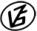 Tapasztalataidat, élményeidet őrömmel fogadjuk! 
(Fotó és videó anyagokat is várunk.)